l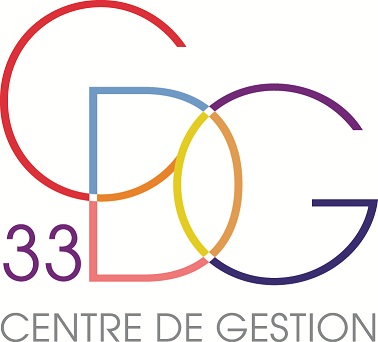 COMITE SOCIAL TERRITORIALFORMULAIRE DE SAISINEPOUR AVIS SUR LA DÉFINITION DES MODALITÉS DE MISE EN ŒUVRE DU  RÉGIME INDEMNITAIRE TENANT COMPTE DES FONCTIONS, DES SUJÉTIONS, DE L’EXPERTISE ET DE L’ENGAGEMENT PROFESSIONNEL (RIFSEEP)RENSEIGNEMENTS SUR LA COLLECTIVITÉ :Dénomination : …………………………………………………………………………………………………..Adresse : ………………………………………………………………………………………………………….Téléphone : …………………………		Courriel : ………………………Nombre d’agents permanents :…………………… Contact pour ce dossier :…………………………………………Nombre d’habitants : ……………………………………………………………………………………………………DOCUMENTS DE GESTION DE PERSONNEL OBLIGATOIRES ÉTABLIS DANS LA COLLECTIVITÉ :  Cocher la case adaptée :Tableau des effectifs  	Organigramme avec fonctions 	(à Joindre obligatoirement) Fiches de poste  (joindre un exemple)          Délibération définissant des critères d’évaluation des agents 	INFORMATION / CONCERTATION DES AGENTS :   Avez-vous mené une concertation avec les personnels ?		 oui	 nonSi oui préciser les modalités et résultats : Groupe de pilotage 	Réunions  ….………………………………………………………………………………………………………………………………..………………………………………………………………………………………………………………………………………MISE EN ŒUVRE DU RIFSEEP :   □ Mise en place                  □ Refonte                          □ ComplémentA compter du  …………/…………/…………  (Après la saisine du CST et la délibération)LES MODALITES DE MISE EN OEUVRE DU NOUVEAU RÉGIME INDEMNITAIRE DOIVENT ETRE DÉFINIES PRÉCISEMENT PAR LA DÉLIBERATION (joindre le projet)BÉNÉFICIAIRES :Stagiaires 	Titulaires 	Contractuels de droit public  (le cas échéant préciser les conditions d’éligibilité)Précisions :……………………………………………………………………………………………………………………………………………………………………………………………………………………………………………………………INDEMNITÉ DE FONCTIONS DE SUJÉTIONS ET D’EXPERTISE (IFSE) :►Périodicité de versement□ Annuelle (préciser)……………………………………………………………………………………………………………..□ Mensuelle (préciser) ………………………………………………………………………………………………………….□ Autres ; préciser ……………………………………………………………………………………………………………….► Nombre de groupe de fonctions par catégorie hiérarchique :□ Catégorie A : ……………………………………………………….□ Catégorie B : ……………………………………………………….□ Catégorie C : ……………………………………………………….► Critères retenus pour la répartition des groupes de fonctions(Rappel : le décret n° 2015-513 du 20 mai 2014 prévoit 3 critères pour la répartition en groupe de fonctions : fonctions d’encadrement, de coordination, de pilotage ou de conception, technicité et expertise, sujétions particulières. Ces critères peuvent être complétés par des sous-critères propres à la collectivité. Voir liste de critères en annexe 1 du formulaire de saisine).………………………………………………………………………………………………………………………………………………………………………………………………………………………………………………………………………………………………………………………………………………………………………………………………………………………………………………………………………………………………………………………………………………………………………………………………………………………………………………………………………………………………………………………………………………………………………………………………………………………………………………► Conditions de réexamen du montant de l’IFSE(Rappel : le décret n° 2014-513 du 20 mai 2014 précise que le montant individuel de l’IFSE fait l’objet d’un réexamen en cas de changement de fonctions ou de grade suite à promotion ou, a minima, tous les 4 ans au vu de l’expérience professionnelle acquise par l’agent. Ce réexamen de l’IFSE ne s’impose pas aux collectivités qui sont libres de le mettre en place et d’en prévoir les modalités d’application).Réexamen de l’IFSE : □ Oui□ NonCritères d’appréciation de l’expérience professionnelle retenus (voir liste en annexe 2 du formulaire de saisine)………………………………………………………………………………………………………………………………………………………………………………………………………………………………………………………………………………………………………………………………………………………………………………………………………………………………………………………………………………………………………………………………………………………………………………………………………………………………………………………………………………………………………………………………………………………………………………………………………………………………………………COMPLÉMENT INDEMNITAIRE ANNUEL (CIA) :La mise en place du CIA est obligatoire lors de l’adoption de la délibération portant mise en œuvre du RIFSEEP dans la collectivité (voir en ce sens la décision du Conseil Constitutionnel n° 2018-727 du 13 juillet 2018).Son attribution est, en revanche, facultative et dépend de l’engagement professionnel et de la manière de servir de l’agent qui sont appréciés dans le cadre de l’entretien annuel d’évaluation.Le montant du CIA est compris entre 0 et 100 % des plafonds fixés par groupe de fonctions dans les arrêtés ministériels des corps de référence de la fonction publique d’Etat. Il ne doit pas représenter une part disproportionnée dans le régime indemnitaire total.►Critères d’appréciation de la valeur professionnelle(Rappel : l’attribution du CIA est liée aux résultats de l’évaluation annuelle de l’agent et repose donc sur les critères définis par le décret n° 2014- 1526 du 16 décembre 2014. Ces critères peuvent être complétés, le cas échéant, par des sous-critères propres à la collectivité. Voir liste de critères en annexe 3 du formulaire de saisine)………………………………………………………………………………………………………………………………………………………………………………………………………………………………………………………………………………………………………………………………………………………………………………………………………………………………………………………………………………………………………………………………………………………………………………………………………………………………………………………………………………………………………………………………………………………………………………………………………………………………………………►Procédure d’attribution du CIA□ Grille d’évaluation (à distinguer de la grille de compte-rendu d’entretien professionnel)□ Propositions et avis du chef de service□ Autres (à préciser) : …………………………………………………………………………………………………………...►Montants maximums par catégorie hiérarchique(Rappel : la circulaire du 5 décembre 2014 précise, pour les fonctionnaires d’Etat, la répartition entre l’IFSE et le CIA en fonction de la catégorie hiérarchique. Il appartient à l’organe délibérant de fixer le montant plafond du CIA dans la limite du plafond global des 2 parts définies pour le corps équivalent de la fonction publique d’Etat) …………………………………………………………………………………………………............................................................................................................................................................................................................................................................................................................................................................................................................................................................................................................................................................................................................................................................................................................................................................................................................. JOINDRE DES TABLEAUX ANNEXES SI NECESSAIREGESTION DES ABSENCES :Indiquer si le régime indemnitaire est maintenu ou si au contraire il fait l’objet d’un écrêtement (dans ce cas préciser les conditions de la modulation : suspension, abattement, suit le sort du traitement …)LE PROJET DE DÉLIBERATION EST À JOINDRE IMPÉRATIVEMENTA noter :Le nom des agents ne doit pas apparaître dans la délibération.Un arrêté individuel sera pris pour déterminer le montant attribué personnellement à l’agent (1 arrêté IFSE + 1 arrêté CIA).OBSERVATIONS DIVERSES ET COMPLÉMENTAIRES DE LA COLLECTIVITÉFait à …………………………………..le …………………………………..Le Maire (ou Président)(Nom, prénom)Annexe 1 – critères réglementaires de répartition en groupe de fonctions (IFSE)Annexe 2 – Exemples de critères pour la prise en compte de l’expérience professionnelle(IFSE)Annexe 3 – Exemples de critères pour le CIAMotifs de l’absenceConséquences sur le régime indemnitaireConséquences sur le régime indemnitaireMotifs de l’absenceIFSECIACongé annuelCongé de maladie ordinaireAccident de service / maladie professionnelleCongé maternité / paternité / accueil du jeune enfantTemps partiel thérapeutiqueAutres (à préciser)……………………………………………………………………………………………………………………................……………………………………………………………………………………………………………………...............……………………………………………………………………………………………………………………..............………………………………………………………………………………………………………………………………..……………………………………………………………………………………………………………………………….Critère ①Critère ②Critère ③Fonctions d’encadrement, de coordination, de pilotage ou de conceptionTechnicité, expertise ou qualification nécessaire à l’exercice des fonctionsSujétions particulières ou degré d’exposition du poste au regard de son environnement professionnelResponsabilité plus ou moins lourdes en matière d’encadrement ou de coordination d’une équipe, d’élaboration et de suivi de dossiers stratégiques et de conduite de projetsValorisation des compétences plus ou moins complexesLes formations suivies, les démarches professionnelles sur un poste et les connaissances acquises par la pratique pourront être reconnuesContraintes particulières liées au posteResponsabilité d’encadrementNiveau d’encadrement dans la hiérarchie (stratégique, opérationnelle)Responsabilité de coordinationResponsabilité de projet ou d’opérationResponsabilité de formation d’autruiAmpleur du champ d’action (en nombre de missions, en valeur)Influence du poste sur les résultats PilotageArbitrageConnaissances (de niveau élémentaire à expertise)ComplexitéNiveau de qualificationTemps d’adaptation nécessaire au posteDifficulté (exécution simple ou interprétation)AutonomieInitiativeAdaptativité aux situationsDiversité des tâches, des dossiers ou des projetsSimultanéité des tâches, dossiers ou des projetsDiversité des domaines de compétencesMaitrise d’un logiciel (référent)Habilitations réglementairesVigilanceValeur du matériel utiliséResponsabilité pour la sécurité d’autruiValeur des dommagesResponsabilité financièreEffort physiqueExpositions intempériesTravaux dangereux (application règles prévention)Tension mentale, nerveuseConfidentialitéRelations internesRelations externesFacteurs de perturbationGestion d’un public difficileHoraires particuliers (atypiques, de nuit, par roulement, réunions en soirée imposées)Travail isoléPolyvalence Exemples de critèresExemples d’indicateursCapacité à exploiter l’expérience acquise (quelle que soit son ancienneté)Diffuse son savoir à autruiRéussite des objectifs assignésMobilisation de ses compétencesForce de propositionFormation suivie (en distinguant ou non les types de formation)Nombre de jours de formation réalisésParcours professionnel (avant la prise de poste) : diversité / mobilitéNombre de postes occupés ou d’employeursConnaissance de l’environnement de travail (fonctionnement, relations avec les partenaires extérieurs)Appréciation par le supérieur lors de l’entretien annuelApprofondissement de savoirs techniques, de pratiques, montée en compétences en fonction de l’expérienceNombre d’années passées dans un poste nécessitant des compétences techniques comparablesConditions d’acquisition de l’expérience : autonomie, variété, complexité, polyvalence, multi-compétences, transversalitéConduite de plusieurs projetsConnaissance du poste et des procéduresTutoratExemples de critèresEngagement professionnel : niveau d’engagement dans la réalisation des activités du poste (investissement personnel, disponibilité…) Résultats professionnels obtenus par l’agent et réalisation des objectifsManière de servir (fiabilité et qualité de l’activité, souci d'efficacité et de résultat)Niveau de maîtrise des compétences professionnelles et techniques (connaissance de son domaine d’intervention, entretien et développement des compétences)Qualités relationnellesCapacité d’encadrement ou d’expertise ou, le cas échéant, à exercer des fonctions d’un niveau supérieur (accompagnement des agents, animation d’une équipe, gestion des conflits, gestion des compétences)Appliquer des décisions (respect des consignes et/ou directives)Prendre des décisions (prise d’initiative)DisponibilitéSens du service publicCapacité à travailler en équipeContribution au collectif de travail, implication dans un projet de serviceAdaptabilité (capacité d’adaptation aux exigences du poste et face aux problèmes)Coopération avec des partenaires internes et/ou externesRespect des consignes et/ou directives…